Course SyllabusCourse Syllabus FALL 2021: Writing Center Theory and Practice English 72 (#55112)Instructor:   Deb Everson Borofka, Ph.D.        Office: HUM 58 & VIRTUAL CONFER ZOOM ROOM https://cccconfer.zoom.us/j/5838541693STUDENT/Office Hours: Arranged and online M-F 9:00-10:00 amCell: (559) 301 6079E-Mail: deb.borofka@reedleycollege.eduREQUIRED WEEKLY Class ZOOM meeting    Friday :10 am-11am “One student, one teacher, one book, one pen can change the world.” ― Malala YousafsaiCourse description:1 unit, 1 hour lecture with 2-3 hours of reading, reflection, writing each week. This course provides instruction and guided practice in peer learning assistance. The course is intended for those interested in helping students with written compositions while also enhancing their own writing skills and for students intending to enter the field of education. Reader-based feedback and active learning strategies are practiced. Areas for study include composition theory, collaboration learning, writing centers, and writing across the curriculum. Successful completion of ENG 1A is required.We will be engaging in weekly reading, writing, and class discussions. Understand that study time is important even though this is only a one-unit class. For each hour of in-class you are expected to spend 2-3 hours outside of class studying/reflecting/writing in response to course content.Course Objectives and Learning Outcomes         Upon successful completion of this course, students will be able to:Guide writers through understanding and completing assignments by applying writing center theory and practices to specific writers' needs.Reflect on their own writing processes and growth in their own skills and learning.Implement collaborative techniques in their group sessions.Student Learning Objectives:In the process of completing this course, students will:Describe composition theory and writing center philosophyEmploy interpersonal dynamics in dealing with students’ needs.Identify the learning assistant’s role while helping student writersRecognize and respond to the diverse needs of various writersUse a variety of teaching strategies while helping student writers.Know the role of technology in the writing center and writing instructionAnalyze his/her own written compositions to a greater extentCanvas Course Site: You will need to be officially enrolled before you will be allowed to enter the site. All communication related to this class will use either our Canvas course site (Announcements, Discussion Board, Canvas messaging etc.) or your District-supplied e-mail address (deb.borofka@my.scccd.edu). Please check your district e-mail address regularly or find out how to forward messages from that address to an address you are in the habit of checking.Necessary programs: In order to do work from home, you should have the following programs (all of which are installed on computers on campus): Internet browser (such as Internet Explorer or Firefox); district e-mail account (my.scccd.edu); word processor (MS Word preferably, see Paper Format below); Adobe Acrobat Reader for research materials“Students with Disabilities/Special Accommodations: Any student in need of an accommodation due to a disability is encouraged to provide the instructor with their verification of authorized services form and consult with the instructor immediately so that arrangements can be made.”IMPORTANT DATES: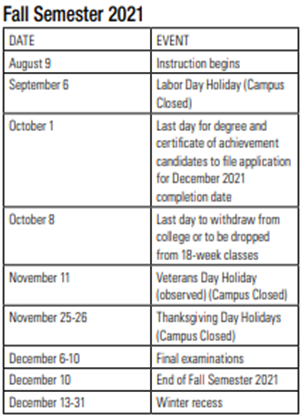 Attendance: You must be present for weekly class meetings. THIS IS PART OF YOUR GRADE. The weekly sign-in sheets will serve as a record of your attendance. 10 pts per class session will be entered into consideration/calculation of your FINAL GRADE.NOTE: In order to enroll in Tutor Training Part 2 (ENGL72A) you must complete this course with a B or higher to be considered for re-hire.Grades  You will write weekly reflections, short papers every other week, three pieces for Paper Jam. No paper seriously deficient in the area of mechanics (spelling, grammar, punctuation) will receive a passing grade. The point and grade scales are listed below. A basic ten percentage point grading scale will be used. Total points by the end of the course may vary depending on the number of weekly assignments.Weekly reflections,15 points each; Additional assignments will include: CV poem, 25 points;  two sets of  four chapter summaries, 50 points each,3 short papers, 100 points each;  various article annotations, 25-50 points each, 3 Paper Jam articles, 25 points each; Professional Resume, 50 points; Plagiarism  Use of another’s work as though it were your own will not be tolerated. In the current Reedley College Catalog, plagiarism is defined as follows:Plagiarism is a specific form of cheating: the use of another’s words or ideas without identifying them as such or giving credit to the source. Plagiarism may include, but is not limited to: failing to provide complete citations and references for all work that draws on the ideas, words, or work of others, failing to identify the contributors to work done in collaboration, submitting duplicate work to be evaluated in different courses without the knowledge and consent of the instructors involved, or failing to observe computer security systems and software copyrights. Incidents of cheating and plagiarism may result in any of a variety of sanctions and penalties, which may range from a failing grade on the particular examination, paper, project, or assignment in question to a failing grade in the course, at the discretion of the instructor and depending on the severity and frequency of the incidents.Paper format   All work must be typed, double-spaced, and in the 12-point type of a standard typeface (Times Roman, preferably). You must submit your work via the Submissions area. You must submit files in one of the following formats: Word documents (*.doc or *.docx) or Rich Text Format files (*.rtf).Grading Scale A                      100%-90%B                      89%-80%C                      79%-70%D                     69%-60%F                      59%-00%*Total points may be greater by the end of the semester depending on weekly assignments. In any case, a 10-point scale will be used to calculate the final grade. Please check your grade on Canvas on a weekly basis. *The instructor reserves the right to modify content and schedules, as she deems necessary during the course of the semester.ENGL 72 Schedule of AssignmentsPRIOR TRAINING WORK DUE:Completed Personality/Learning ProfileCompleted Canva Bio and VideoCompleted Canvas Page with your personal Embedded Tutor Information *Please note: Each semester, we participate in at least one Reading/Writing Center or Tutorial Conference. Dates have not yet been set for Fall 21, but team presentations will be part of the course assignments. I will adjust content accordingly which means some of our topics may be pushed out.Week 1Topic: Introductions and WelcomeReminder: Copies of The Bedford Guide for Writing Tutors* have been provided by RWC training library, you do not purchase them as these are used every semester by ENG 72 and 72a tutors. You will turn them in at the end of the semester. You should each have the digital RWC Reading/Writing Center Tutor Handbook bookmarked on your favorites tab on your computer. Assigned:Learning Styles Reflection Paper assigned end of Week 2, due end of Week 4, 100 pts.Complete reading Chapters 1-4 from The Bedford Guide and prepare a one-page bullet list of “take-aways” for each chapter. 4 pages totalRead Lisel Muller's "Curriculum Vitae" poem and then write/submit your Personal "Curriculum Vitae" poemSeptember Paper Jam Article in CanvaWeek 2:Topic: “Learning Styles and Multiple Intelligences”Assigned:View Multiple Intelligences pptView Learning Styles pptRead and annotate article “Inclusion and Multiple Intelligences”WORK DUE:Completed Chapter Bullet points from Bedford Guide Chapters 1-4         CV Poem                                                                                                                   Weekly reflection                                                                                                    Week 3Topic: “Learning Styles and Multiple IntelligencesWork Assigned: Read/ create bullet point page for each Chapter 5, 6, 7, 8 in the Bedford Guide (due at end of Week 7)WORK DUE:Weekly reflectionWeek 4Topic: “Reading” and Personal LiteracyAssigned:Reading Packet:  Parades article and Schema theory annotationsPersonal Literacy Paper 100 pts (due end of Week 8)WORK DUE:Paper 1: Personal Learning Styles, 3 pages 100 pointsWeekly ReflectionFirst PJ article Week 5Topic: Pedagogy in the RWCAssigned:Second Paper Jam ArticlePedagogy in the RWC Article annotation WORK DUE:Weekly Reflection on ReadingReading Packet: Parades article and Schema theory annotationsWeek 6Topic: Review Pedagogy in the RWC articleAssigned:Reading/Annotation for article about Learning Differences and Deaf StudentsWORK DUE:Annotated Pedagogy articleWeekly ReflectionWeek 7Topic:   Deaf, Hard of Hearing, and Learning Differences strategies sessionAssigned:View Safe Space and LGBTQ+ PPT/videoWORK DUEAnnotation for article about Learning Differences and Deaf StudentsWeekly ReflectionWeek 8Topic: Safe Space and LGBTQ+Assigned:Mid Term Reflection, two pages (Due Week 10)WORK DUE:Paper 2 Personal Literacy Paper, 3 full pages min.Weekly ReflectionSecond PJ articleWeek 9 10 11Topic:   Mid Term and Intro to Cultural LiteracyAssigned:Paper 3 Cultural Literacy Inventory and Personal Reflection Paper, 100 pts, due Week 13-14Third Paper Jam articleWeek 9 Topic: CULTURAL LITERACYAssigned: TBAWORK DUE:Completed Cultural Literacy Packet (Article and Inventory)Week 10Topic: MIDTERM Assigned: TBAWORK DUE:MIDTERM CONFERENCE on ZoomMid Term Reflection, 2 pagesWeek 11Topic: CULTURAL LITERACYAssigned: TBAWORK DUE:Working on Personal Cultural Literacy PaperWeek 12Topic: TBAAssigned: TBAWORK DUE:Weekly Reflection due Third PJ ArticlePaper 3: Personal Cultural Literacy Paper, 3 page min.Week 13 Topic:  TBAAssigned: TBAWORK DUE:Weekly ReflectionWeek 14Topic:  Topic: Preparing your Professional Resume,Assigned: Personal Professional ResumeWORK Due:Weekly ReflectionWeek 15Topic: Preparing your Professional Resume,WORK DUE:Professional Resume, 50 pointsWeek 16WORK DUEany outstanding assignmentsWeek 17Topic: EQUITY-Final In-Class DISCUSSIONHow can we improve ourselves and RWC services?